Tuesday 3rdth January 2023Dear Parent/Students, This is a letter to make you aware of the extra rehearsal On Saturday 28th January. The rehearsal will be from 1.30pm-6pm.Many Thanks,Jenny WaltersEmail: Jenny.walters@northernacademy.org.uk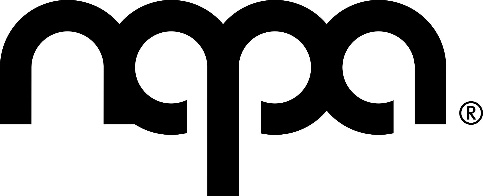 Tuesday 3rd January 2023Dear Parent/Students, This is a letter to make you aware of the extra rehearsal On Saturday 28th January. The rehearsal will be from 1.30pm-6pm.Many Thanks,Jenny WaltersEmail: Jenny.walters@northernacademy.org.uk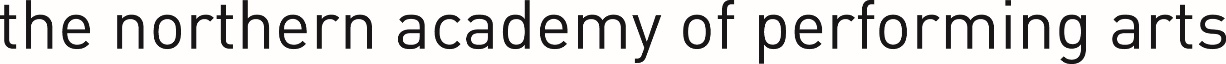 